       ҠАРАР                                                                                   РЕШЕНИЕ«20» сентябрь 2019й                      № 10/1                       «20» сентября  2019гОб избрании состава Постоянной комиссии по социально-гуманитарным вопросам, охране правопорядка Совета сельского поселения Сандугачевский сельсовет муниципального района Янаульский район Республики Башкортостан  В соответствии со статьей 13 Регламента Совета сельского поселения Сандугачевский сельсовет муниципального района Янаульский  район Республики Башкортостан Совет сельского поселения Сандугачевский сельсовет муниципального района Янаульский  район Республики Башкортостан решил:1. Сформировать Постоянную комиссию  по социально-гуманитарным вопросам, охране правопорядка в количестве трех депутатов. 2.Избрать в состав Постоянной комиссии по социально-гуманитарным вопросам, охране правопорядка следующих депутатов Совета:1. Зарипова Эдита Арсениевна - избирательный округ № 1;2. Абдуллин Эдуард Фамитдинович - избирательный округ № 5;3. Паклюсева Жанна Викторовна - избирательный округ № 9.Главасельского поселения Сандугачевский сельсоветмуниципального района Янаульский  районРеспублики Башкортостан                                                          Т.Ш. КуснияровБАШҠОРТОСТАН РЕСПУБЛИКАҺЫЯҢАУЫЛ  РАЙОНЫ МУНИЦИПАЛЬ РАЙОНЫНЫҢ ҺАНДУFАС  АУЫЛ СОВЕТЫ АУЫЛ БИЛӘМӘҺЕСОВЕТЫ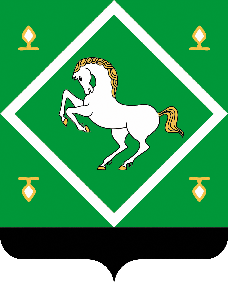 СОВЕТсельского поселения сандугачевский сельсовет МУНИЦИПАЛЬНОГО  районаЯНАУЛЬСКИЙ РАЙОН РеспубликИ Башкортостан 